Пошаговая инструкция по  постановке ребёнка на очередьв дошкольное образовательное учреждениеЧтобы встать на очередь в дошкольное образовательное учреждение, не нужно выходить из дома.  Вы можете сделать это через Портал Госуслуг,  в онлайн режиме. Для этого достаточно иметь подтвержденную учетную запись. Далее нужно авторизоваться в ней, введя логин и пароль, после чего перейти к процессу заполнения онлайн заявления.Следуйте пошаговой инструкции ниже:Шаг 1. Перейти на услугу записи ребенка в дошкольное образовательное учреждение ссылкаШаг 2. Нажать кнопку «Заполнить заявление» — синяя кнопка справа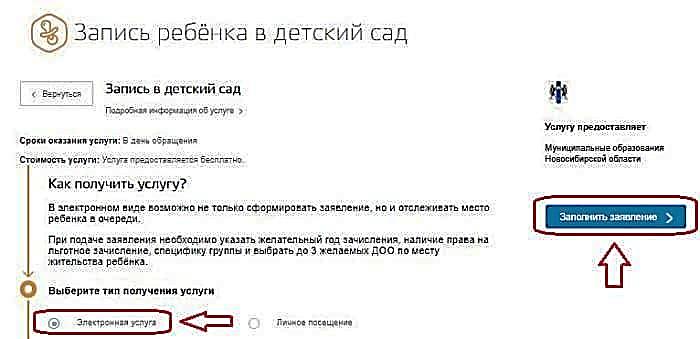 Шаг 3.  Проверить личные данныеПри необходимости изменить данные,   нужно нажать «изменить данные профиля»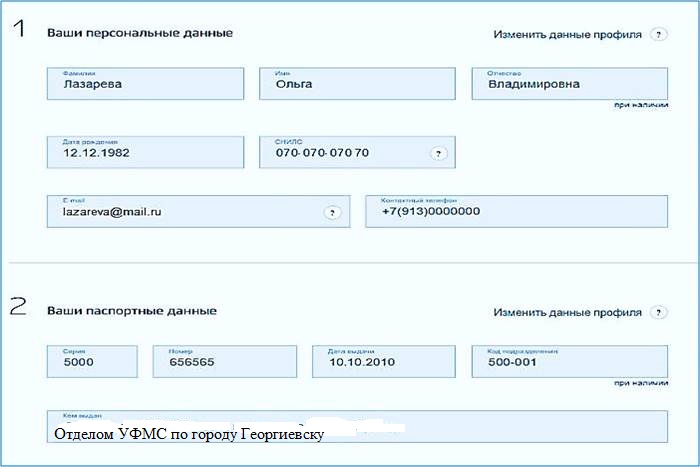 Шаг 4.  Указать, кем является заявитель – мать, отец или иное лицоШаг 5. Заполнить персональные данные ребенка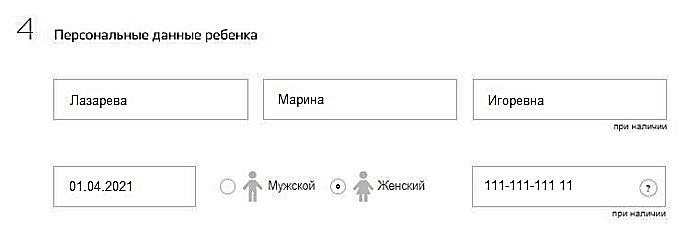 Шаг 6. Заполнить реквизиты свидетельства о рождении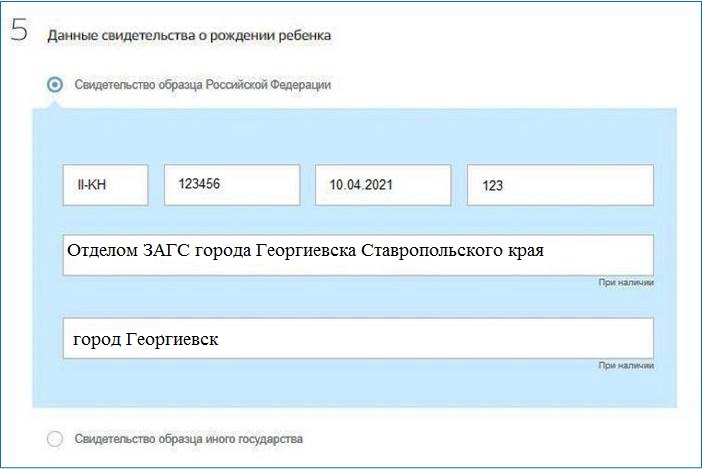 Шаг 7. Указать место жительстваВыбор детского сада проводится в зависимости от указанного адресаШаг 8. Выбрать дошкольное образовательное учреждениеМожно указать три детских сада, ближайшие к месту жительства. При этом галочкой отметить тот детский сад, который интересен в первую очередь (на случай, если будут свободные места во всех выбранных детских садах на дату зачисления).Также можно отметить пункт о предложении другого садика, если на желаемую дату зачисления не будет свободных мест в выбранном.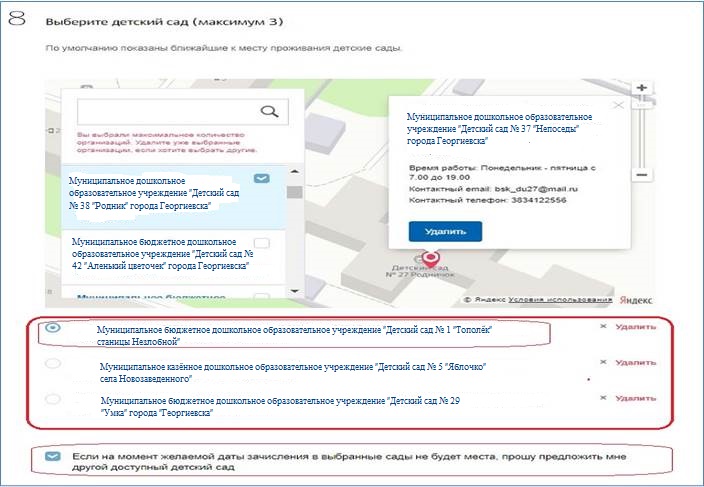 Шаг 9. Указать дату зачисления и особые условия.Как правило, ребенка отправляют в детский сад при достижении возраста 2-3 лет.Специфику группы указывают родители тех детей, у которых есть особые указания по медицинскому заключению — ограничения по физическому или психологическому здоровью. Специфику группы можно будет выбрать только после указания детского сада.Если есть льготы на зачисление в дошкольное образовательное учреждение без очереди или в приоритетном праве, то нужно отметить пункт «да» и указать вид льготы.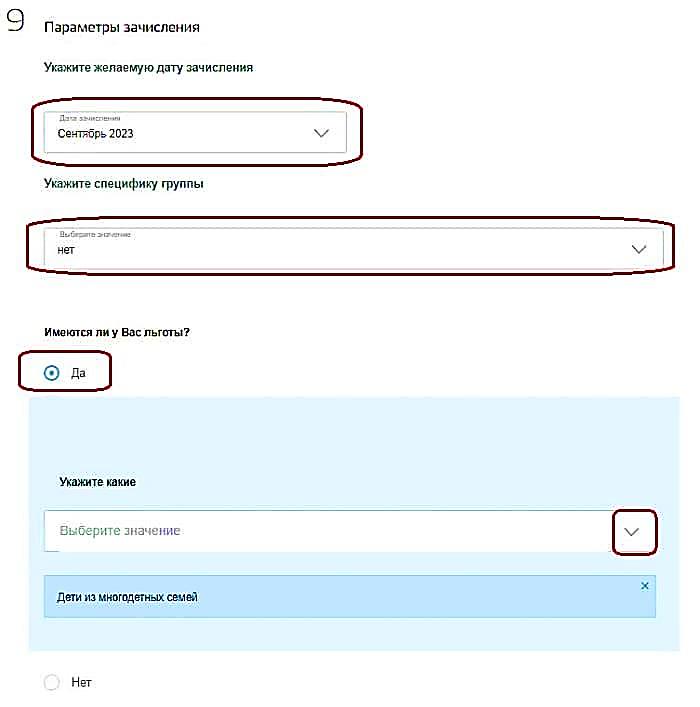 Шаг 10. Загрузить сканы  или фото следующих документов.свидетельство о рождении;документы о льготе;документы о зачислении в особые группы;Для загрузки документации нужно нажать ссылку «загрузить вручную»Шаг 11. Отправить заявление.Перед отправкой, нужно поставить две галочки о согласии на обработку данных и подтверждение правильности заполненных сведений.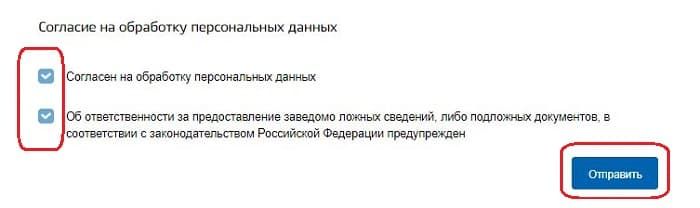 После отправки электронной формы заявитель получит на электронную почту или в мобильное приложение подтверждение  о принятии документов.Далее можно отслеживать очередь, проверять, насколько быстро она продвигается.Как проверить очередь?Родитель ребенка, подавший заявление о постановке на очередь в дошкольное образовательное учреждение, может через Портал Госуслуг проверять ее продвижение.Для этого нужно воспользоваться следующей услугой — ссылка.Проверить очередь может только тот родитель, который подавал заявление.После перехода по ссылке нужно нажать «Проверить заявление», далее выбрать конкретное заявление, подаваемое ранее, и получить нужную информацию.Как отменить или изменить заявление?После отправки заявления в него в любой момент можно внести изменения.  Изменить информацию может только тот родитель, которые изначально обращался для записи.Изменять можно не все поля, а только те, которые будут активными для исправления. Например, можно изменить специфику группы дошкольного образовательного учреждения.Для корректировки данных необходимо перейти на страницу оказания услуги — прямая ссылка и нажать синюю кнопку «Изменить заявление».Далее будут указаны поданные ранее документы, нужно выбрать нужный, зайти в него и отредактировать необходимые данные.Поданное заявление можно также отменить. Сделать это может только тот родитель, который  изначально обращался с документами для постановки в очередь.